ІНСТРУКЦІЯ З РЕЄСТРАЦІЇ ЗАМОВНИКА НА ЕЛЕКТРОННОМУ МАЙДАНЧИКУ Доброго дня! Вітаємо Вас на електронному майданчику .Для роботи з системою Замовнику потрібна реєстрація в системі. Робота на майданчику відбувається в мережі Інтернет та не потребує завантаження на комп’ютер жодних додатків.Реєстрація Замовника на електронному майданчику проходить у 3 кроки.Крок 1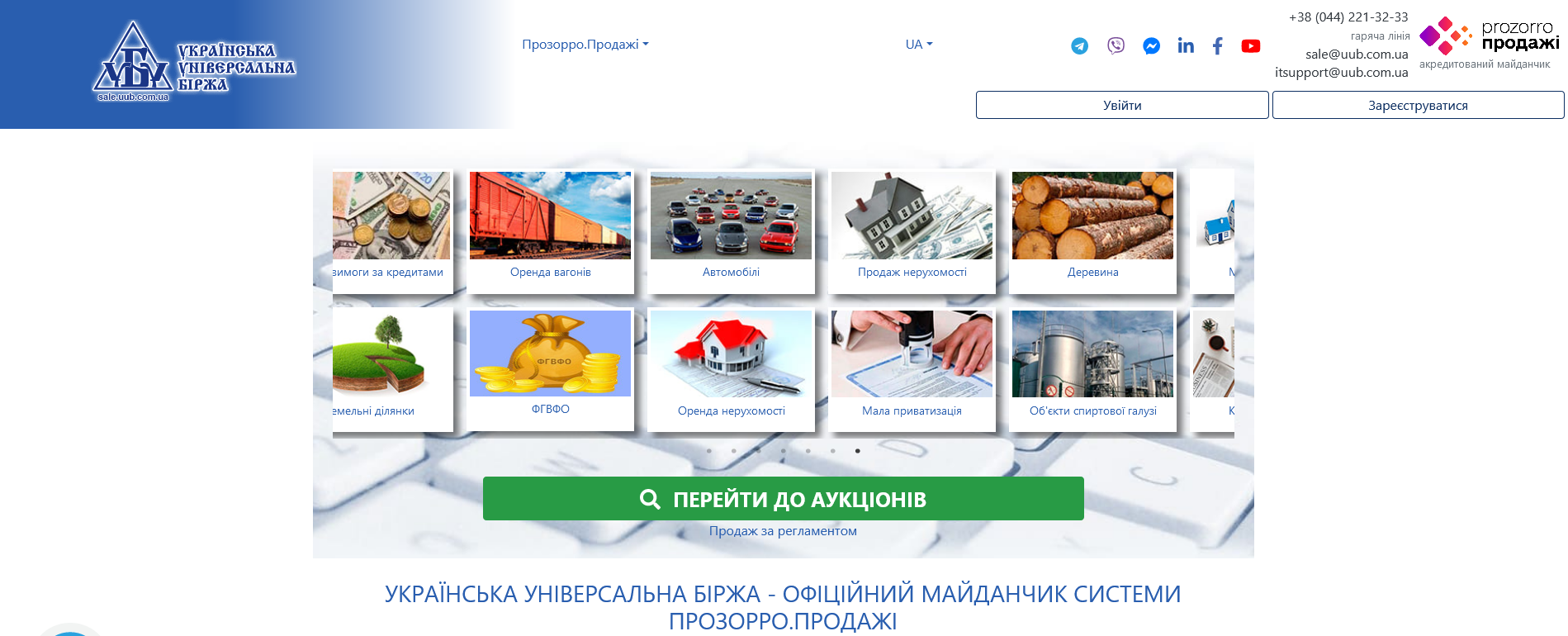 На головній сторінці потрібно натиснути кнопку «Зареєструватися».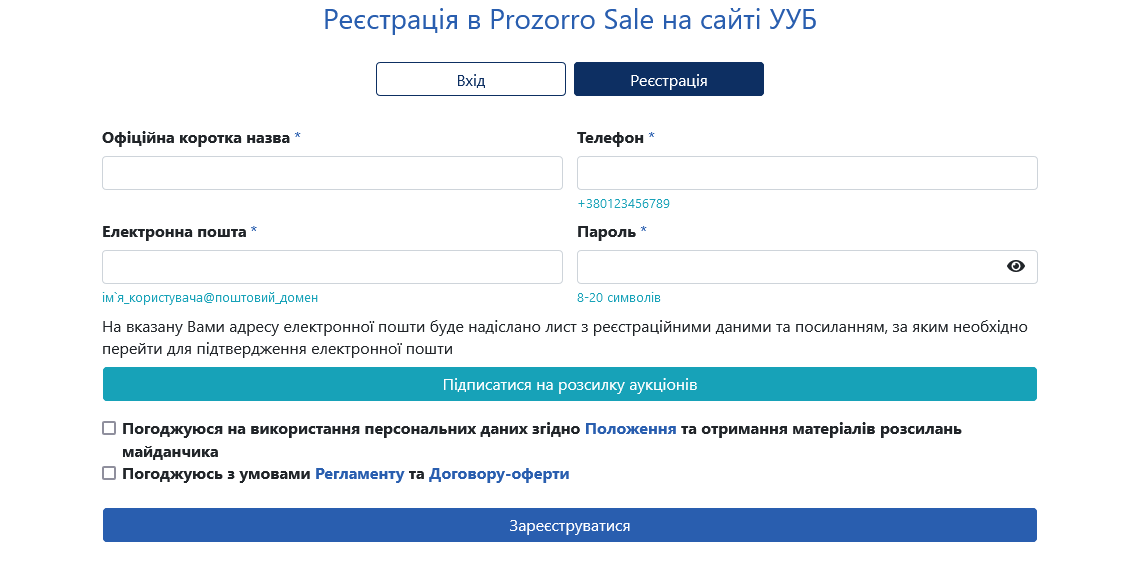 Необхідно заповнити наступні поля:Офіційна коротка назва – скорочена назва Замовника, який надає в оренду/здійснює продаж майна (активів) або здійснює передачу певного права, яким вона наділена, через ЕТС. Телефон – потрібно вказати контактний телефон у форматі +380123456789Електронна пошта – потрібно вказати діючу електронну пошту, будуть надходити сповіщення та нагадування.Пароль – потрібно вказати унікальний набір латинських символів та цифр у кількості від 8 до 20. Нікому не передавайте Ваш пароль!Форма «Підписатися на розсилку аукціонів» є необов’язковою для заповнення. Після заповнення усіх необхідних полів потрібно поставити відмітки погодження з умовами Регламенту та Договору приєднання, а також надати згоду на використання персональних даних та натиснути кнопку «Зареєструватися» 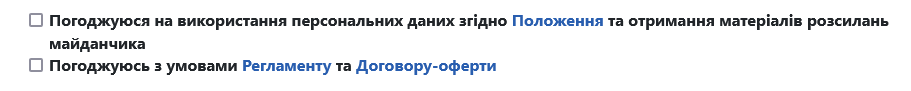 Після проходження даного кроку на вказану Вами електронну адресу прийде лист-підтвердження з посиланням, за яким Вам необхідно перейти для підтвердження актуальності електронної адреси.Вас буде спрямовано на 2 крок реєстрації.Ви також можете перейти до 2 кроку реєстрації у Вашому особистому кабінеті, перейшовши за посиланням з листа, надісланого на Вашу електронну пошту.Крок 2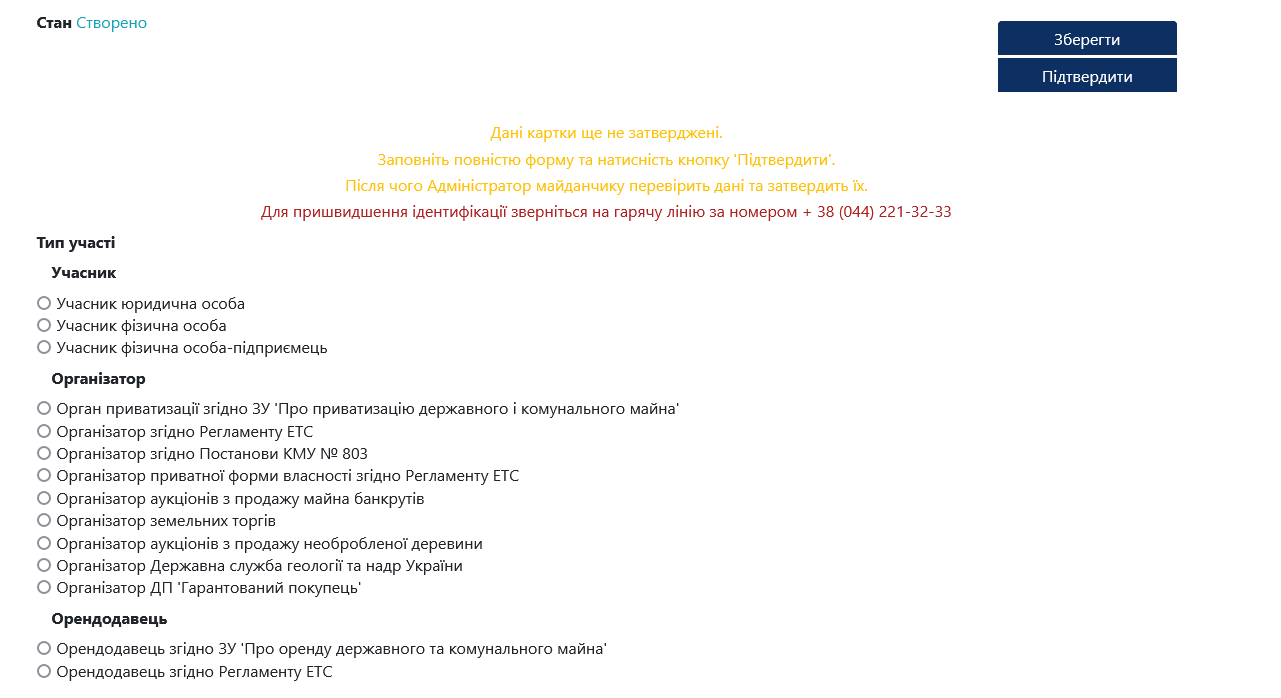 Оберіть тип участі в залежності від того як хто саме Ви реєструєтесь.Наступним Вашим кроком буде заповнення блоку інформації про учасника: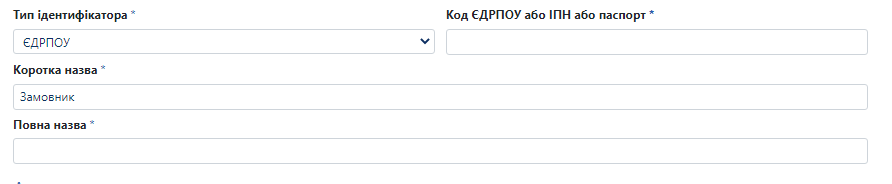 В полі Тип ідентифікатора потрібно обрати одне зі значень з випадаючого списку (за замовчуванням стоїть ЄДРПОУ)

У поле Код ЄДРПОУ або ІПН або паспорт необхідно вписати код ЄДРПОУ Замовника.Коротка назва – коротка назва Замовника, який надає в оренду/здійснює продаж майна (активів) або здійснює передачу певного права, яким вона наділена, через ЕТС. Повна назва – повна назву Замовника, який надає в оренду/здійснює продаж майна (активів) або здійснює передачу певного права, яким вона наділена, через ЕТС. Далі необхідно заповнити блок поштової адреси: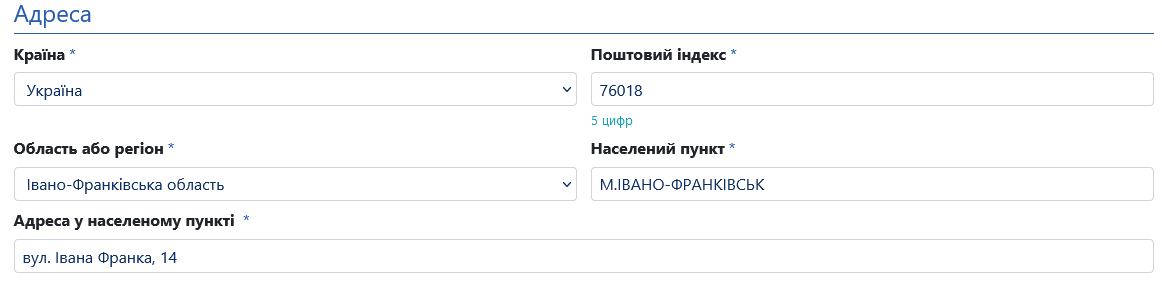 У полі «Країна» за замовчанням стоїть Україна.Зверніть увагу, правильно вказана поштова адреса прискорить обмін документами.Наступним кроком буде заповнення банківських реквізитів:Якщо Ви реєструєтесь як орендодавець: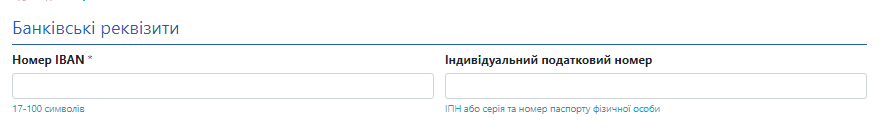 Поле Індивідуальний податковий номер  підлягає заповненню, якщо Замовник є платником ПДВ. У випадку якщо Ви реєструєтесь як замовник: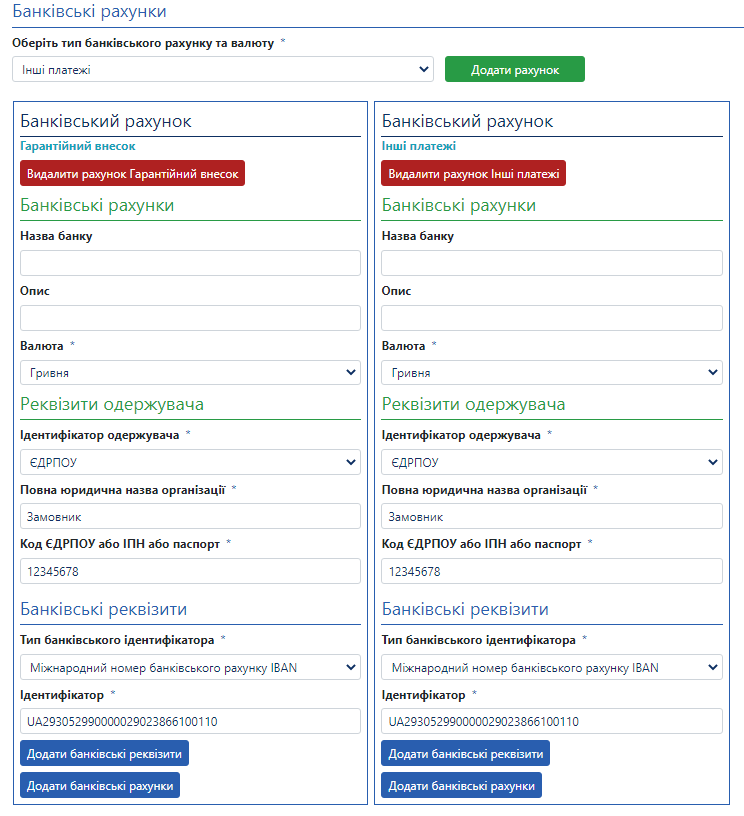 Далі потрібно заповнити інформацію про керівника або контактну особу учасника із зазначенням її посади,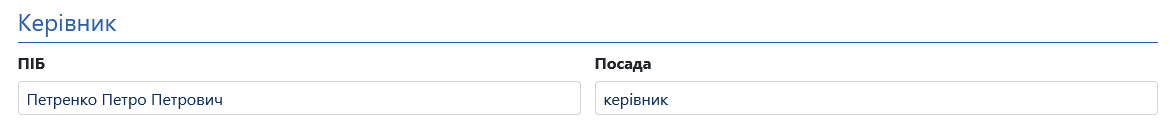 після чого, натиснувши кнопку «Додати документ», обрати відповідний тип файлу – скановану копію Договору про надання послуг з використання електронного майданчика, обрати необхідний файл на комп’ютері та, натиснувши кнопку «Завантажити», додати необхідний документ для ідентифікації Замовника.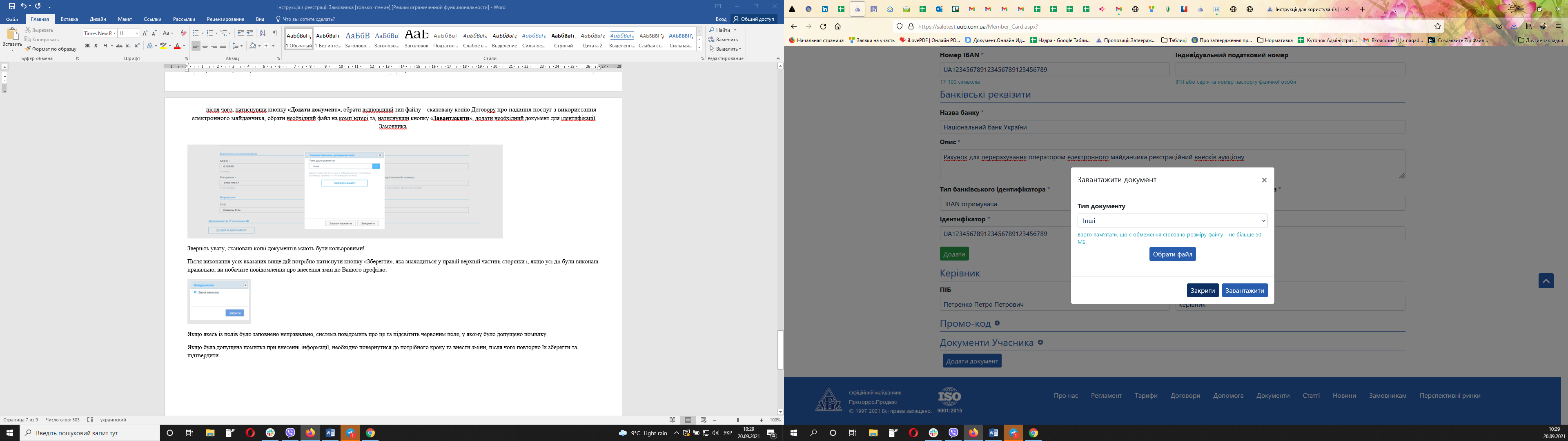 Зверніть увагу, скановані копії документів мають бути кольоровими!Після виконання усіх вказаних вище дій потрібно натиснути кнопку «Зберегти», яка знаходиться у правій верхній частині сторінки і, якщо усі дії були виконані правильно, ви побачите повідомлення про внесення змін до Вашого профілю: 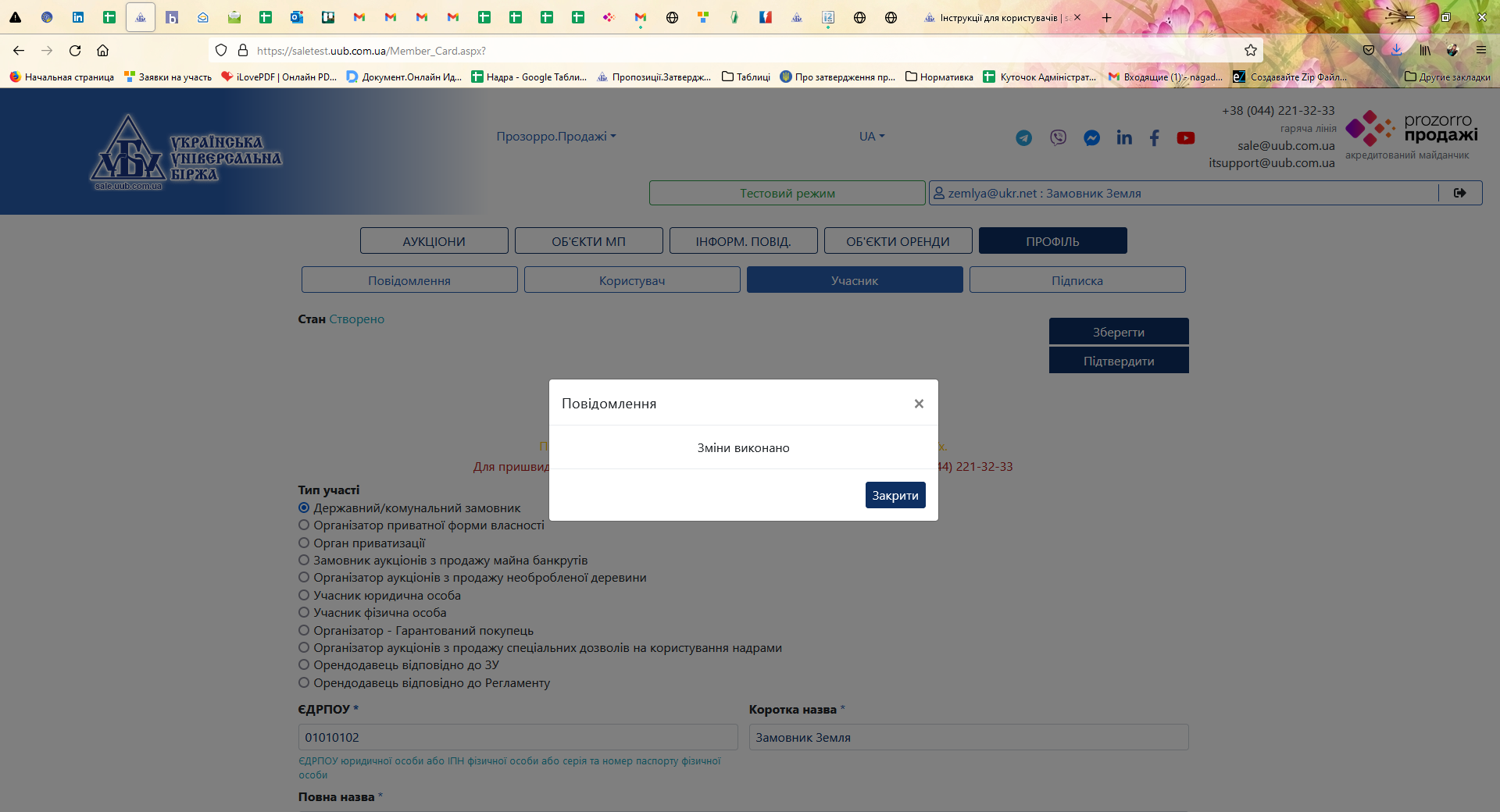 Якщо якесь із полів було заповнено неправильно, система повідомить про це та підсвітить червоним поле, у якому було допущено помилку.Якщо була допущена помилка при внесенні інформації, необхідно повернутися до потрібного кроку та внести зміни, після чого повторно їх зберегти та підтвердити.Крок 3Далі потрібно перейти у розділ «Користувач», в якому вказати прізвище, ім’я та по батькові, електронну пошту та телефон контактної особи банку.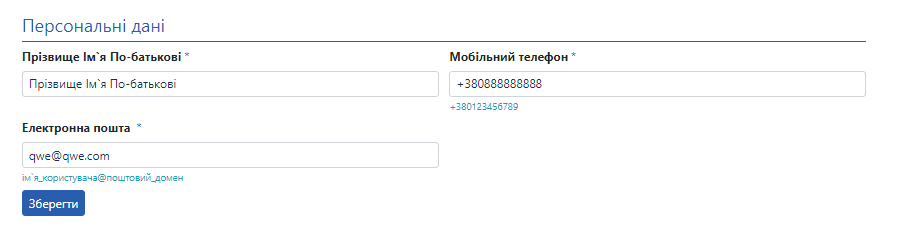 Після цього потрібно виконати збереження даних, натиснувши кнопку «Зберегти».Зверніть увагу, що ідентифікацію та допуск вашого кабінету до роботи в системі проводить адміністратор майданчика. Для пришвидшення ідентифікації зверніться на гарячу лінію за номером + 38 (044) 221-32-33Вітаємо Ви успішно зареєстровані!